ADVERTISING CAMPAIGN
BRIEF TEMPLATE 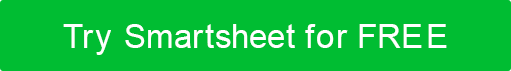 CLIENT OVERVIEWCLIENT OVERVIEWCLIENT OVERVIEWCLIENT OVERVIEWCLIENT OVERVIEWPROJECT NAMEPROJECT NAMEPROJECT NAMEPROJECT NAMEPROJECT NAMEClient Name
(xxx) xxx-xxxx
EmailCompany
Address Line 1Address Line 2Address Line 3Client Name
(xxx) xxx-xxxx
EmailCompany
Address Line 1Address Line 2Address Line 3Client Name
(xxx) xxx-xxxx
EmailCompany
Address Line 1Address Line 2Address Line 3Client Name
(xxx) xxx-xxxx
EmailCompany
Address Line 1Address Line 2Address Line 3Client Name
(xxx) xxx-xxxx
EmailCompany
Address Line 1Address Line 2Address Line 3Your Company Name
(xxx) xxx-xxxx
EmailCompany
Address Line 1Address Line 2Address Line 3Your Company Name
(xxx) xxx-xxxx
EmailCompany
Address Line 1Address Line 2Address Line 3PROJECTPURPOSE AND SUMMARYPURPOSE AND SUMMARYPURPOSE AND SUMMARYPURPOSE AND SUMMARYPURPOSE AND SUMMARYPURPOSE AND SUMMARYOBJECTIVESOBJECTIVESOBJECTIVESWHAT DOES THE PROJECT WORK TO ACHIEVE?WHAT DOES THE PROJECT WORK TO ACHIEVE?WHAT DOES THE PROJECT WORK TO ACHIEVE?WHAT DOES THE PROJECT WORK TO ACHIEVE?WHAT DOES THE PROJECT WORK TO ACHIEVE?WHAT DOES THE PROJECT WORK TO ACHIEVE?TARGET AUDIENCEWHO ARE WE TRYING TO REACH?WHO ARE WE TRYING TO REACH?WHO ARE WE TRYING TO REACH?WHO ARE WE TRYING TO REACH?WHO ARE WE TRYING TO REACH?WHO ARE WE TRYING TO REACH?ADVERTISING STRATEGYDESCRIBE THE ADVERTISING STRATEGY IN DETAIL.DESCRIBE THE ADVERTISING STRATEGY IN DETAIL.DESCRIBE THE ADVERTISING STRATEGY IN DETAIL.DESCRIBE THE ADVERTISING STRATEGY IN DETAIL.DESCRIBE THE ADVERTISING STRATEGY IN DETAIL.DESCRIBE THE ADVERTISING STRATEGY IN DETAIL.ATTITUDESTYLE AND TONESTYLE AND TONESTYLE AND TONESTYLE AND TONESTYLE AND TONESTYLE AND TONESCHEDULEPROJECTED TIMELINE, IMPORTANT DATES, AND DEADLINESPROJECTED TIMELINE, IMPORTANT DATES, AND DEADLINESPROJECTED TIMELINE, IMPORTANT DATES, AND DEADLINESPROJECTED TIMELINE, IMPORTANT DATES, AND DEADLINESPROJECTED TIMELINE, IMPORTANT DATES, AND DEADLINESPROJECTED TIMELINE, IMPORTANT DATES, AND DEADLINESDateDateDateDateDateDateDateDateDateDateDateDateDateDateDateDateDateDateBUDGETCOMPETITIONWHO ARE OUR COMPETITORS?WHO ARE OUR COMPETITORS?WHO ARE OUR COMPETITORS?WHO ARE OUR COMPETITORS?WHO ARE OUR COMPETITORS?WHO ARE OUR COMPETITORS?DELIVERABLES DELIVERABLES IDENTIFY AND DESCRIBE PROJECT DELIVERABLES.IDENTIFY AND DESCRIBE PROJECT DELIVERABLES.IDENTIFY AND DESCRIBE PROJECT DELIVERABLES.IDENTIFY AND DESCRIBE PROJECT DELIVERABLES.IDENTIFY AND DESCRIBE PROJECT DELIVERABLES.IDENTIFY AND DESCRIBE PROJECT DELIVERABLES.COMMENTSDISCLAIMERAny articles, templates, or information provided by Smartsheet on the website are for reference only. While we strive to keep the information up to date and correct, we make no representations or warranties of any kind, express or implied, about the completeness, accuracy, reliability, suitability, or availability with respect to the website or the information, articles, templates, or related graphics contained on the website. Any reliance you place on such information is therefore strictly at your own risk.